Block Notes n. 5, marzo 2022Dipartimento Welfare e nuovi diritti della Cgil Lombardia A cura di M. Vangi, L. Finazzi, M. Vespa In questo numeroDalle Agenzie di stampa regionaliPotenziamento sanità, Moratti: da Governo piena condivisione nostra leggeListe d’attesa, 84 milioni per accorciare tempi di visite e prestazioni Sanità, prenotabili dal contact center 90% delle visite erogate da privatiWelfare, approvato ‘Piano strategico operativo’ per pandemia influenzaleVaccini anticovid, dal 1° marzo quarta dose booster per immunocompromessiSanità, il governo ha riformato la riforma. Chieste modifiche a 17 articoli su 34 Il nuovo piano di prevenzione: un libro dei sogni deludenteListe d’attesa all’anno zeroPoco budget per i disabiliLombardia SocialeDalle Agenzie di stampa nazionaliFine vita. La Corte Costituzionale non ammette il referendum Medici di famiglia. Fp Cgil: stato di agitazione prosegue Riforma sanitaria lombarda. Moratti: dal Governo piena condivisione della nostra leggeCarnevali (Pd): le modifiche richieste dal Governo sono sostanzialiPnrr. Speranza: pronto il decreto sulla riforma del territorio Rapporto Onu: l’inquinamento uccide più del Covid Il Covid, il Pnrr e l’ospedale “flessibile”Referendum cannabis. La replica dei promotori ad Amato Covid. Gimbe: tutti gli indicatori in calo In arrivo altri 400 mln alle Regioni per spese Covid In Inghilterra 6 milioni di persone in lista d’attesa per le cure mediche Isanitari non in regola con le vaccinazioni restano sospesi anche se guariti dal CovidViolenza contro gli operatori sanitari. In GU il decreto che istituisce l’Osservatorio Pnrr. Dalle Case della Comunità alla Telemedicina Vaccini Covid. Dall’inizio della campagna somministrate in Italia quasi 135 mil di dosi Covid. In due anni di pandemia spesi (solo per la sanità) 19 miliardi di euro Covid. Arriva il nuovo vaccino Novavax No all’autonomia differenziata che di fatto uccide il Ssn. L’Anaao si appella al GovernoLa pandemia e l’ospedalità privata. Ricoveri no Covid crollano del 21% Medici di famiglia. Fimmg: oggi lavoriamo 60 ore a settimana I medici ospedalieri sostengono mobilitazione dei Mmg della Fp Cgil Lotta alle liste d’attesa. Carnevali (Pd): in Lombardia solo grazie alle risorse dello StatoBonus psicologi. Solo una mancia per la salute mentale Covid. Gimbe: discesa quarta ondata non significa circolazione endemicaDove sta andando la sanità? Le criticità da risolvere e i pericoli da evitareil “DM 71” con i nuovi standard per le cure territorialiImportante consumare frutta e verdure di stagione. Le indicazioni del Ministero Malattie rare. In dieci anni triplicati gli studi clinici in Italia Epidurale durante il parto naturale riduce morbidità gravi per la madreLe “Centrali operative territoriali”. Se ne parla poco ma sono uno snodo fondamentale Disuguaglianze di salute, prima e dopo il Covid. La monografia dell’InmpGreen pass fino al 2023: Commissione Ue propone estensione fino al 30 giugno 2023Giornata mondiale contro il cancro: pandemia causa ritardi Pandemia: sentenza Consiglio di Stato, legittime linee guida su cure domiciliariFirmato ACN pediatria di libera scelta (2016-2018) European 112 Day. Numero unico di emergenza: sinergia istituzionale grazie Sanità: fondi sono un investimento per il futuroPandemia: si rafforza la sanità territorialeChirurgia della mano: accordo sui percorsi della rete di emergenza-urgenzaEpicentroDalle Agenzie di stampa regionaliDa “Lombardia Notizie online”, Agenzia di stampa della Regione Lombardia Dalla newsletter del 15 Febbraio 2022Potenziamento sanità, Moratti: da Governo piena condivisione nostra leggeLegge potenziamento sanità, la vicepresidente Moratti: primi in Italia a usare fondi PNRRLa vicepresidente e assessore al Welfare della Regione Lombardia, Letizia Moratti, è intervenuta durante la seduta del Consiglio regionale per comunicazioni in merito alla legge di potenziamento della sanità lombarda. “La riforma è stata approvata – ha affermato Moratti – ed entrerà quindi in vigore nella sua pienezza normativa. È la prima norma in Italia ad utilizzare i fondi previsti dal Piano Nazionale di Ripresa e Resilienza. L’istruttoria del Governo è stata minuziosa, con ben quattro Ministeri impegnati ad analizzare il provvedimento in maniera accurata e approfondita. Per questo, il via libera ottenuto acquista ancora più valore ed è per noi motivo di gratificazione tecnica, politica e istituzionale. La nostra più grande soddisfazione è che l’impianto è stato totalmente condiviso. Leggi tutto. Dalla newsletter del 23 Febbraio 2022Liste d’attesa, 84 milioni per accorciare tempi di visite e prestazioni. Piano annuale liste d’attesa, presidente Fontana: risposte immediate ai lombardi“Oggi con un importante investimento di 84 milioni di euro, che abbiamo deciso di stanziare dal bilancio regionale, riprendiamo il cammino per dare una risposta più immediata ai bisogni di cura dei lombardi”. Lo comunica il presidente di Regione Lombardia, Attilio Fontana, in seguito alla delibera approvata dalla Giunta regionale, su proposta della vicepresidente e assessore al Welfare, Letizia Moratti, che prevede appunto uno stanziamento di 84 milioni di euro per dare attuazione al ‘piano annuale delle liste d’attesa’. Leggi tutto. Dalla newsletter del 24 Febbraio 2022Sanità, prenotabili dal contact center 90% delle visite erogate da privati“Già oggi i cittadini lombardi con una semplice telefonata al contact center possono accedere al 100% delle prestazioni erogate dalle strutture pubbliche e a oltre il 90% delle visite private”. Lo precisa in una Nota la Direzione generale Welfare della Regione Lombardia. Leggi tutto. Dalla newsletter del 25 Febbraio 2022Welfare, approvato ‘Piano strategico operativo’ per pandemia influenzaleVicepresidente Moratti: Regione pronta ad affrontare qualsiasi scenario con ampio anticipoUn nuovo piano strategico operativo regionale di preparazione e risposta a una pandemia influenzale. Lo prevede la delibera approvata dalla Giunta su proposta della vicepresidente e assessore al Welfare, Letizia Moratti. Leggi tutto. Dalla newsletter del 28 Febbraio 2022Vaccini anticovid, dal 1° marzo quarta dose booster per immunocompromessiDopo il via libera della Struttura commissariale, da martedì 1° marzo, al via anche la somministrazione della quarta dose di richiamo booster alle persone con marcata compromissione della risposta immunitaria. Leggi tutto. Da “Settegiorni PD”, news letter del gruppo PD in Consiglio regionale Dalla newsletter n. 587 del 18 febbraio 2022Sanità, il governo ha riformato la riforma. Chieste modifiche a 17 articoli su 34, ma Moratti sostiene siano correzioni marginaliIl problema vero, per Moratti e Fontana, sono i fondi del PNRR per la realizzazione delle case della salute: pur di ottenerli avrebbero accettato qualunque richiesta di modifica. È questo il quadro nel quale c’è stata l’interlocuzione tra Governo e Regione sulla riforma sanitaria, sfociata nella non impugnativa da parte del primo a fronte di un impegno dalla seconda, già entro marzo, a tornare in Consiglio per apportare le correzioni richieste. La più evidente è sulle case di comunità. Leggi. Un libro dei sogni deludente. Il Consiglio regionale ha approvato il nuovo piano di prevenzione che non ha convinto il Pd: voluminoso, pretenzioso e poco definitoÈ stato approvato martedì scorso dal Consiglio regionale il nuovo Piano di prevenzione 2021-25, senza il voto dei consiglieri dem i quali, pur essendo riusciti ad apportare qualche contributo importante sul piano della sicurezza sui luoghi di lavoro, sono convinti che si tratti di un piano tanto voluminoso, quanto inattuabile e indefinito: contiene infatti molti programmi, senza però alcuna indicazione sulle risorse o sulle priorità. Imperdonabile, infine, che dall’impegno per la sicurezza sui luoghi di lavoro siano state escluse le microimprese edili ed agricole. Leggi tutto. Dalla newsletter n. 588 del 25 febbraio 2022Liste d’attesa all’anno zero. Per il loro abbattimento la Regione utilizza solo fondi nazionali. Non ancora attivata l’agenda unicaPer le liste d’attesa è ancora anno zero. La Regione si vanta di aver stanziato 84 milioni di euro per il loro abbattimento, ma in realtà sono tutti di provenienza nazionale. Di suo non ha investito un euro e non ha fatto nulla per cambiare il sistema che le genera. E intanto, dopo numerosi importanti investimenti di risorse, non è ancora stata attivata l’agenda unica di prenotazione che doveva essere accessibile dal 30 novembre scorso. Leggi tutto. Poco budget per i disabili. La Giunta lombarda approva in ritardo il Piano d’azione triennale e le risorse sono davvero scarseLa Giunta lombarda approva il Piano d’azione regionale triennale per la disabilità, ma in notevole ritardo e mettendoci solo un miliardo di euro su tre anni. E, sempre sul fronte economico, non è chiaro se continuerà a destinare solo il 10 per cento dell’intera partita del welfare a disabilità, minori e anziani come fatto negli ultimi anni. Ma il mondo dei fragili non va trattato così: serve un occhio di riguardo che la Lombardia per il momento non ha. Leggi tutto. Da “LombardiaSociale”Dalla Newsletter II del 15 febbraio 2022Disabilità. Autismo: la Regione si impegna. Il quadro delle azioni e degli interventi previsti nel recente Piano operativo regionalePunti di vista. In dialogo con la Dott.ssa Costantino. I principali snodi di implementazione del Piano regionale autismo. Parola chiave? Costruire sinergieAnziani. Più fragili dopo la tempesta? Gli esiti della ricerca lombarda realizzata da ARS: come sono cambiate condizioni di vita, bisogni e risorse dopo due anni di pandemia?Case di Comunità. L’esperienza lecchese nella definizione partecipata di proposte e linee di indirizzo per la definizione delle Case della Comunità.Giovani. Approvata in Giunta la proposta di progetto di legge “La Lombardia è dei giovani“Dalle agenzie di stampa nazionaliDa “Quotidiano Sanità” Dalla Newsletter del 15 febbraio 2022Fine vita. La Corte Costituzionale non ammette il referendum su “omicidio del consenziente”Niente da fare per il referendum per l’abrogazione parziale dell’articolo 579 del Codice penale (omicidio del consenziente) che avrebbe aperto alla possibilità di procedere all’eutanasia. L’Ufficio stampa della Consulta lo ha ritenuto inammissibile perché, “a seguito dell’abrogazione, ancorché parziale, della norma sull’omicidio del consenziente, cui il quesito mira, non sarebbe preservata la tutela minima costituzionalmente necessaria della vita umana, in generale, e con particolare riferimento alle persone deboli e vulnerabili”. Leggi l’articolo. Medici di famiglia. Fp Cgil: “Stato di agitazione prosegue. Non si può lasciare il sistema immutato”Il sindacato continua la protesta ma per ora non supporta lo sciopero indetto da Smi e Simet: “Con il Pnrr che prevede la costruzione delle case di comunità abbiamo l’occasione unica di costruire servizi di salute bio-psico-sociali integrati con gli enti locali e con la scuola. Opportunità da non sprecare, lasciando immodificato l’attuale sistema delle cure primarie”. Leggi tutto. Riforma sanitaria lombarda. Moratti: “Dal Governo piena condivisione della nostra legge”“È la prima norma in Italia ad utilizzare i fondi previsti dal PNRR. L’istruttoria del Governo è stata minuziosa, con ben quattro Ministeri impegnati ad analizzare il provvedimento accurata e approfondita. Il via libera ottenuto acquista ancora più valore ed è per noi motivo di gratificazione tecnica, politica e istituzionale. La nostra più grande soddisfazione è che l’impianto è stato totalmente condiviso, alcune osservazioni non incidono sulla normale entrata in vigore della legge, che non dovrà tornare in Aula”. Leggi tutto. Carnevali (Pd): “Le modifiche richieste dal Governo sono sostanziali”. Ecco quali sono“Sono state rese note le modifiche chieste dal Governo , dei ministeri Salute , MEF e Giustizia che obbliga il ritorno nella aula consigliare Lombarda. Non una novità per noi avendo già segnalato a gennaio con il Question Time in commissione il merito delle perplessità . Dunque le modifiche obbligate riguardano 14 articoli su 34 cambiamenti sostanziali che la cortina di fumo di questi giorni vorrebbe sminuire” Così l’On. Elena Carnevali, Capogruppo del Partito Democratico in Commissione Sanità alla Camera che elenca le richieste di modifica. Leggi tutto. Dalla Newsletter del 16 febbraio 2022Pnrr. Speranza: “Pronto il decreto sulla riforma del territorio”. Per i medici di famiglia niente dipendenza: “Gli studi restano e saranno gli “spoke” delle Case della comunità hub”. E poi annuncia altri 625mln per la sanità del SudIl Ministro della Salute in audizione in Commissione Affari sociali sull’attuazione del Pnrr annuncia che a breve sarà trasmesso alle Regioni il testo del Dm 71 sulla riforma della sanità territoriale da emanare entro il 30 giugno. In arrivo anche ulteriori risorse dall’Ue per la sanità del Sud. E poi sui medici di famiglia chiude all’ipotesi della dipendenza: “Occorre definire una forte connessione tra medici di famiglia, le case di comunità e il distretto. Ma lo studio del medico ha una funzione di fiducia e prossimità che deve restare tale. Servirà un nuovo Acn”. Leggi l’articolo. Rapporto Onu: “L’inquinamento uccide più del Covid”Secondo un rapporto dell’Onu serve un’azione rapida per mettere al bando alcune sostanze chimiche tossiche inquinanti. L’inquinamento, infatti, sta causando più decessi del Covid a livello globale. Le stime parlano infatti di almeno 9 milioni di decessi prematuri correlabili a pesticidi, plastiche e rifiuti da apparecchiature elettroniche a fronte dei quasi 5,9 milioni di decessi per il Covid registrati fino ad oggi. Leggi l’articolo. Il Covid, il Pnrr e l’ospedale “flessibile”La pandemia COVID-19 è stata un’occasione per ripensare la progettazione sia dei processi sia degli spazi fisici degli ospedali e rafforzare una convinzione, già in parte diffusa, in merito alla necessità di cambiare ed adeguare tali strutture per poter avere nuovi ruoli ed affrontare nuove sfide. Leggi l’articolo. Dalla Newsletter del 17 febbraio 2022Referendum cannabis. La replica dei promotori ad Amato: “Nessun errore nel quesito e nessuna violazione delle convenzioni internazionali”Per il Presidente del Comitato Referendum Cannabis Marco Perduca le motivazioni addotte dal Presidente Amato e le modalità scelte per la comunicazione, “sono intollerabili”. “Si è persa l’unica occasione di cambiare le leggi sulle droghe che in questo Paese nessuno ha il coraggio di toccare”. Leggi tutto. Covid. Gimbe: “Tutti gli indicatori in calo ma è questo il momento per programmare prossimo autunno-inverno perché il virus tornerà”“La discesa della quarta ondata, sottolinea Cartabellotta, insieme alle elevate coperture vaccinali e all’arrivo della primavera permettono di guardare al futuro con ragionevole ottimismo, al netto di nuove varianti più contagiose o più gravi. Ma è fondamentale volgere già adesso lo sguardo sullo scenario del prossimo autunno-inverno, verosimilmente caratterizzato dalla ripresa stagionale della circolazione virale parallela al declino delle coperture vaccinali. Un “film” che, peraltro, andrà in onda in un clima di campagna elettorale per le politiche del 2023”. Leggi l’articolo.Dalla Newsletter del 18 febbraio 2022In arrivo altri 400 mln alle Regioni per spese Covid, 250 mln per acquisto antivirali e 15 mln per le famiglie dei sanitari deceduti a causa del virus. Ecco il nuovo decreto del GovernoLe misure sono contenute nel provvedimento approvato oggi dal Consiglio dei ministri. Per le Regioni le nuove risorse rappresentano una nuova boccata d’ossigeno per i bilanci che sono in sofferenza. Inoltre, sono state stanziate risorse ad hoc per l’acquisto dei farmaci anti Covid. Dopo la levata di scudi dei professionisti arrivano i ristori per le famiglie dei sanitari deceduti a causa del Covid. Leggi tutto. In Inghilterra 6 milioni di persone in lista d’attesa per le cure mediche e diventeranno 10 milioni nel 2024Questi dati drammatici sono stati resi noti dal ministro della Salute Sajid Javid in Parlamento. Una situazione che vede contemporaneamente una carenza di ben 50 mila medici nel NHS. Attualmente il Regno Unito ha un rapporto medici popolazione tra i più bassi rispetto ad altri paesi europei comparabili. Leggi l’articolo.Dalla Newsletter del 21 febbraio 2022I sanitari non in regola con le vaccinazioni restano sospesi anche se guariti dal CovidÈ quanto prevede una nota del Ministero della Salute che ha risposto ad un quesito posto dalla Fnomceo sull’inquadramento giuridico dei professionisti che si trovano in questa situazione. In sostanza ai sanitari no vax per tornare al lavoro dopo la sospensione occorrerà vaccinarsi e non sarà sufficiente essere guariti. Leggi tutto. Link alla nota. Violenza contro gli operatori sanitari. In Gazzetta il decreto che istituisce l’Osservatorio nazionaleIl provvedimento elenca la composizione dell’Osservatorio che vede la presenza di rappresentanti dei Ministeri di Salute, Interno, Giustizia, Difesa e Lavoro. Vi saranno poi 8 componenti delle regioni e un rappresentante dell’Inail e di Agenas. Nutrita la rappresentanza degli Ordini professionali e dei sindacati. Leggi tutto. Link al testo.Pnrr. Dalle Case della Comunità alla Telemedicina. Definite le modalità per i “Contratti istituzionali di sviluppo” e i “Piani operativi regionali”Pronta la bozza di schema dei contratti istituzionali di sviluppo che ogni regione dovrà sottoscrivere entro il 31 maggio 2022 col Ministero della Salute. Nello schema in sostanza ogni regione dovrà inserire il proprio Piano operativo (che in ogni caso prima della stesura del contratto vero e proprio va presentato entro il 28 febbraio) con il cronoprogramma degli interventi. Leggi tutto. Link al documento. Vaccini Covid. Dall’inizio della campagna somministrate in Italia quasi 135milioni di dosi. Sono poco più di 5 milioni gli italiani ancora non vaccinati, cui si aggiungono altri 2 mln di no vax guariti con green pass a scadenzaQuesto il quadro emerso dal rapporto settimanale del Governo (settimana 12-18 febbraio) che segna un incremento di 1,27 milioni di somministrazioni, in calo però di quasi 700mila unità rispetto al trend della settimana scorsa. La percentuale maggiore dei non vaccinati resta quella dei bambini tra i 5 e gli 11 anni, dove il 46% non è né vaccinato né guarito. Rispetto all’obbligo vaccinale per gli over 50 si registrano in tutto 1.331.009 persone non vaccinate e non guarite e quindi di fatto “fuori legge” e sanzionabili. Leggi tutto. Link al rapporto. Covid. In due anni di pandemia spesi (solo per la sanità) 19 miliardi di euro tra spese mediche e assistenziali, Dpi, farmaci e vaccini. Contagiato 1 italiano su 5 ma letalità è scesa dal 15% della prima ondata a poco più dell’1%L’analisi nel report speciale di Altems: 11,5 miliardi sono legati all’incremento della spesa sanitaria delle Regioni, 4,3 miliardi per l’acquisto di dispositivi di protezione (DPI), anticorpi monoclonali, fiale remdesivir, gel, siringhe, tamponi, ventilatori, monitor, software, voli, (acquisti direttamente gestiti dalla struttura commissariale dell’emergenza Covid) e, infine 3,2 miliardi di euro per l’acquisto dei vaccini. Nel dossier anche un’analisi sui ricoveri, i test e la campagna vaccinale. Leggi l’articolo. Dalla Newsletter del 22 febbraio 2022Covid. Arriva il nuovo vaccino Novavax. Per il momento si userà solo per il ciclo primario agli over 18 (2 dosi) e non per i booster. La circolare del Ministero della SaluteIl vaccino verrà per il momento utilizzato solo per il ciclo primario. Non vi si potrà ricorrere quindi per la campagna di richiami booster. Per questo servirà prima il via libera da parte dell’Ema. Questo vaccino, “contenente 5 mcg della proteina Spike di Sars-CoV-2 con adiuvante Matrix-M”, verrà somministrato come ciclo di 2 dosi (da 0,5 mL ciascuna) a distanza di 3 settimane (21 giorni) l’una dall’altra. Leggi l’articolo. “No all’autonomia differenziata che di fatto uccide il Ssn”. L’Anaao si appella al GovernoIl sindacato della dirigenza medica e sanitaria dopo il sollecito di Veneto ed Emilia Romagna all’Esecutivo ribadisce il suo no: “È di fatto un attacco al Servizio sanitario nazionale e ai suoi operatori i cui diritti e le cui condizioni di lavoro sarebbero ulteriormente frammentati e balcanizzati dando una spinta ulteriore alla fuga dal servizio pubblico in atto”. Leggi tutto. La pandemia e l’ospedalità privata. Ricoveri no Covid crollano del 21%, interventi chirurgici programmati saltati nel 70% dei casiPresentato il 19° rapporto Aiop-Ermeneia. Il blocco delle prestazioni ordinarie ha interessato il 50% dei pazienti non Covid, con una punta del 71,5% per gli interventi chirurgici programmati. Ma vanno tutelati anche i pazienti con il Long covid, il 56,2% di quelli colpiti dal virus. Per l’Aiop bisogna ottimizzare i servizi mettendo “a sistema” l’attività degli ospedali pubblici e del privato accreditati. Leggi l’articolo. Link alla sintesi del rapporto. Dalla Newsletter del 23 febbraio 2022Medici di famiglia. Fimmg: “Oggi lavoriamo 60 ore a settimana. Con modello proposto da Governo e Regioni meno ore e più costi”Audizione in commissione Igiene e Sanità del principale sindacato della medicina generale: “Il nostro contratto dice che dobbiamo tenere aperto il nostro studio minimo per 15 ore settimanali ma questo orario può essere esteso senza limiti. Poi è prevista l’attività territoriale con una reperibilità che copre dalle ore 8 alle 20 dei giorni feriali. Alla luce di ciò la nostra attività è di 60 ore settimanali. Se dovessimo diventare dipendenti passeremo a 38 ore settimanali di cui massimo 20 ore studio 12 di attività territoriali e 6 presso le case della comunità”. Leggi tutto. I medici ospedalieri sostengono mobilitazione dei mmg della Fp CgilIl sindacato: “Bisogna uscire dall’ambiguità e chiarire che le proposte contenute nel documento sull’assistenza territoriale in discussione al Ministero della salute non rispondono alle esigenze riformatrici, ma al contrario rappresentano la riproposizione del modello esistente all’interno di case di comunità, che rischiano di rimanere spazi vuoti e disabitati da persone ed idee nuove”. Leggi. Lotta alle liste d’attesa. Carnevali (Pd): “In Lombardia solo grazie alle risorse dello Stato”La deputata del Pd interviene sugli “84 milioni di euro” che il presidente della Regione Lombardia, Attilio Fontana, ha annunciato “dal bilancio regionale” per l’applicazione del piano regionale contro le liste d’attesa. Ma quelle risorse, evidenzia Carnevali, ed è anche scritto sulla delibera regionale, sono “risorse stanziate con la legge di Bilancio 2022” che la Regione “si limita a ridistribuire presentandoli come propri ma senza aggiungere un centesimo”. Leggi l’articolo. Dalla Newsletter del 24 febbraio 2022 Bonus psicologi. “Solo una mancia per la salute mentale. Sbagliato non devolvere tutti i fondi previsti in finanziaria per potenziare i Dsm”. La denuncia degli psichiatriPer la Società italiana di psichiatria la priorità era sopperire alla carenza di personale, medici, psicologi, infermieri, terapisti della riabilitazione e assistenti sociali: “Un operatore ogni 1.500 abitanti è meno della metà di quelli che servirebbero. Non bisogna creare un sistema parallelo di cure ma rafforzare i servizi di salute mentale pubblici già esistenti”. Leggi tutto. Covid. Gimbe: “Discesa quarta ondata non significa circolazione endemica né fine della pandemia. No a decisioni azzardate”Cartabellotta: “Se i dati consentono di guardare avanti con ragionevole ottimismo, non è accettabile “approfittare” della fine dello stato di emergenza per confondere le carte in tavola. Indipendentemente dal termine dello stato di emergenza, al momento è impossibile abolire misure di sanità pubblica come mascherine al chiuso e isolamento dei positivi, indispensabili per consentire la completa riapertura di tutte le attività”. Leggi l’articolo. Dove sta andando la sanità? Le criticità da risolvere e i pericoli da evitareLa qualità del SSN e delle sue prestazioni, la garanzia alla prevenzione e alla cura, la promozione della salute non sono semplicemente e linearmente legate ai soli finanziamenti bensì al tipo di progetto di salute che un Paese si vuole dare, al suo sistema di governance e alle competenze e capacità di lavorare in modo integrato del personale tutto, senza sottovalutare l’importanza di attivazione dei cittadini nel processo di prevenzione e cura. Leggi l’articolo. Dalla Newsletter del 25 febbraio 2022Case Comunità aperte h24 e collegate a studi dei medici di famiglia. Numero unico per ricevere assistenza, farmacia sempre più integrata nel Ssn e forte presenza di infermieri. Ecco il “DM 71” con i nuovi standard per le cure territorialiDopo molti mesi di lavoro è stato trasmesso alle Regioni dal Ministero della Salute il decreto che definisce come dovranno essere organizzate e con quanto personale le cure sul territorio. A vigilare sarà l’Agenas che presenterà una relazione semestrale. Il perno del sistema sarà il Distretto sanitario al cui interno rivestirà un ruolo fondamentale la Casa della Comunità dove i cittadini potranno trovare assistenza h24 ogni giorno della settimana. Rimangono in piedi gli studi dei medici di famiglia (definiti spoke delle Case della Comunità) che saranno collegati in rete per garantire aperture h12 sei giorni su sette. Leggi l’articolo. Link al documento. Importante consumare frutta e verdure di stagione. Le indicazioni del Ministero della Salute per prevenire le malattie cronico-degenerative e i tumoriDal “Razionale scientifico di sintesi Ebp-Ebm sull’importanza del consumo di frutta e verdura” curato dal tavolo tecnico sulla sicurezza nutrizionale (TaSiN) e pubblicato sul sito del ministero della Salute, riferimenti scientifici, ma anche indicazioni e informazioni utili per le famiglie. Leggi tutto. Link al documento. Dalla Newsletter del 28 febbraio 2022Malattie rare. In dieci anni triplicati gli studi clinici in Italia e in Europa sono attualmente in fase di sviluppo 2.500 nuovi farmaci per trattarle. Il dossier di FarmindustriaIn occasione della Giornata mondiale del 28 febbraio Farmindustria ha realizzato un dossier che indica le prospettive della ricerca ma traccia anche una road map con le principali misure che occorrerebbe adottare per migliorare l’assistenza ai 2 milioni di persone affette da una patologia rara in Italia di cui la maggior parte sono bambini. Ricordiamo che una malattia rara è tale quando ha un’incidenza fino a 5 casi ogni 10.000 persone. Leggi l’articolo. Epidurale durante il parto naturale riduce morbidità gravi per la madreL’analgesia epidurale durante il travaglio per il parto naturale riduce la morbidità materna grave. La riduzione arriva al 21% per l’emorragia post partum, principale causa di morbidità materna. L’evidenza emerge da un ampio studio condotto negli Stati Uniti su oltre 500 mila partorienti tra il 2010 e il 2017. Leggi tutto. Le “Centrali operative territoriali”. Se ne parla poco ma sono uno snodo fondamentale per la riformaIn sigla “COT” dovranno contribuire a migliorare l’efficienza delle prestazioni erogate da medici di medicina generale, da pediatri di libera scelta, dai professionisti della continuità assistenziale e dagli specialisti ambulatoriali in organico nelle aziende della salute. Assicurando un pronto e condiviso accesso della persona bisognosa di diagnosi, di cure e di interventi riabilitativi, ai servizi presenti nel catalogo dei servizi e delle prestazioni essenziali rese dai servizi sanitari regionali. Leggi tutto. Disuguaglianze di salute, prima e dopo il Covid. La monografia dell’InmpIl volume raccoglie rassegne di letteratura, contributi scientifici originali o rielaborazioni delle più recenti pubblicazioni scientifiche in tema di disuguaglianze di salute, con particolare riferimento a quelle che l’epidemia Covid-19 ha accentuato (come le liste di attesa per assistenza sanitaria non in urgenza) o determinato (come l’accesso ai tamponi per la diagnosi di Covid-19), nel contesto della più grave recessione economica dai tempi dei conflitti mondiali. Leggi l’articolo. Link al volume. Dalla “Conferenza delle Regioni”: www.regioni.it/newsletter Da Regioni.it n. 4228 del 3 febbraio 2022Green pass fino al 2023: Commissione Ue propone estensione. Fino al 30 giugno 2023“Le certificazioni verdi COVID-19 rilasciate dopo la terza dose hanno efficacia senza necessità di nuove vaccinazioni. Al regime di chi si è sottoposto alla terza dose è equiparato chi ha contratto il COVID ed è guarito dopo il completamento del ciclo vaccinale primario”, spiega il Governo le nuove misure sulla pandemia. Sono anche eliminate tutte le restrizioni precedentemente previste nelle zone rosse per tutti coloro che sono in possesso del Green Pass Rafforzato. “La Commissione europea ha adottato una proposta per estendere di un anno il certificato Covid digitale dell’Ue”, il cosiddetto Green pass, “fino al 30 giugno 2023”, annuncia Christian Wigand, portavoce della Commissione europea: “Il virus continua a essere diffuso in Europa” e “dobbiamo essere pronti per un possibile aumento dei contagi nella seconda metà dell’anno o per l’emergere di nuove varianti”. Il Green pass, spiega Wigand, “e’ una misura eccezionale e continua ad essere tale”. Leggi tutto. Da Regioni.it n. 4229 del 4 febbraio 2022Giornata mondiale contro il cancro: pandemia causa ritardi. Speranza: dal Pnrr più risorse per la sanitàSono stimati un milione i casi di cancro non diagnosticati in Europa a causa della pandemia secondo il Parlamento europeo che ha anche stimato in 100  milioni i test di screening mancati. Il tumore è la seconda causa di morte e la prima per i bambini che hanno più di un anno. Nel rapporto Ue si rileva inoltre che un malato di cancro su cinque non abbia ricevuto in tempo il trattamento chirurgico o chemioterapico di cui aveva bisogno durante l’emergenza sanitaria. Anche il ministro della Salute, Roberto Speranza, sottolinea che “durante la pandemia abbiamo cumulato forti ritardi nelle visite mediche e negli screening che dobbiamo assolutamente recuperare. Noi abbiamo costruito delle risposte: con il decreto agosto furono approvati stanziamenti per mezzo miliardo per recuperare le liste di attesa e anche nell’ultima legge di Bilancio abbiamo ancora approvato uno stanziamento di mezzo miliardo per il recupero di interventi, visite e screening. È un primo passo che va nella direzione giusta: un miliardo di euro per provare a recuperare il terreno perduto e non vi è dubbio che l’ambito oncologico è quello più delicato e in cui più dovremo investire”. Leggi tutto. Da Regioni.it n. 4232 del 9 febbraio 2022Pandemia: sentenza Consiglio di Stato, legittime linee guida su cureLa Circolare ministeriale “costituisce un documento riassuntivo ed indicativo delle migliori pratiche che la scienza e l’esperienza, in costante evoluzione, hanno sinora individuato”. Una sentenza del Consiglio di Stato (946/2022) conferma la legittimità delle linee guida contenute nella circolare ministeriale sulle terapie domiciliari contro il Covid: “Le Linee guida contengono mere raccomandazioni e non prescrizioni cogenti e si collocano, sul piano giuridico, a livello di semplici indicazioni orientative, per i medici di medicina generale, in quanto parametri di riferimento circa le esperienze in atto nei metodi terapeutici a livello internazionale”. Leggi tutto. Da Regioni.it n. 4233 del 10 febbraio 2022Firmato ACN pediatria di libera scelta (2016-2018). Caparini “contratto proiettato verso futura organizzazione della medicina del territorio”. “Raggiunta armonizzazione tra tutti i settori convenzionati”. Dopo la sottoscrizione dell’ACN della medicina generale, del 20 gennaio, oggi la Struttura Interregionale Sanitari Convenzionati (SISAC) e la Federazione Italiana Medici Pediatri (FIMP), Organizzazione Sindacale che conta circa il 75% delle deleghe del settore della pediatria di libera scelta, hanno siglato l’ipotesi di Accordo Collettivo Nazionale relativo al triennio 2016-2018. Leggi tutto. Da Regioni.it n. 4234 dell’11 febbraio 2022European 112 Day. Numero unico di emergenza: sinergia istituzionale grazie alla regia integrata tra Stato e Regioni. Strategia realizzata attraverso accordi tra il ministro dell’Interno ed i presidenti delle RegioniAccesso gratuito con un solo numero a tutti i servizi di emergenza - sanitario, forze di polizia, vigili del fuoco e soccorso in mare - con localizzazione del chiamante e con la garanzia di un servizio multilingue. Sono i punti di forza del Numero di emergenza Unico Europeo 1.1.2. che festeggia oggi 11 febbraio la sua Giornata europea. Attualmente, il Numero Unico, informa un comunicato del Viminale. è attivo in 11 Regioni (Valle d’Aosta, Piemonte, Lombardia, Liguria, Friuli Venezia Giulia, Lazio, Toscana, Marche, Umbria, Sicilia e Province autonome di Trento e Bolzano), con 15 Centrali Uniche di Risposta (CUR) che garantiscono la copertura del 65% della popolazione italiana, pari a circa 35 milioni di abitanti. Il modello organizzativo rappresenta una sinergia istituzionale grazie alla regia integrata tra Stato e Regioni, realizzata attraverso accordi tra il ministro dell’Interno ed i presidenti delle Regioni. Leggi tutto. Da Regioni.it n. 4235 del 14 febbraio 2022Sanità: fondi sono un investimento per il futuro“Ringrazio il Governo che ha dato una sterzata netta all’impostazione e alle risorse messe a disposizione per la sanità”, dichiara il presidente della regione Lombardia, Attilio Fontana, che apprezza le parole del ministro Speranza, “perché i fondi destinati alla sanità non devono essere considerati una spesa, ma un investimento per il futuro di questo Paese”. “Ho parlato con Speranza, - aggiunge Fontana - il quale mi ha ribadito che la Legge Sanitaria della Lombardia è stata valutata molto positivamente dal governo e che sono da mettere a posto due o tre questioni formali più che sostanziali”. Per Speranza “dobbiamo investire e chiudere  definitivamente la stagione dei tagli”. Il presidente della regione Lazio, Nicola Zingaretti, sottolinea come sia “cambiato tutto rispetto a due anni fa. Chi è vaccinato con terza dose, il virus lo vive in una maniera diversa e più tranquilla quindi comunque è una fase diversa, con cui si dovrà convivere, questo sì”. Leggi tutto. Da Regioni.it n. 4236 del 15 febbraio 2022Pandemia: si rafforza la sanità territorialeNella sanità “cambierà tutto”, afferma il presidente della regione Lazio, Nicola Zingaretti: “nel Lazio abbiamo ottenuto tanti risultati anche perché abbiamo preso sette anni fa la sanità regionale dall’abisso del commissariamento: per 10 anni avevamo investimenti e assunzioni bloccati e un piano draconiano di chiusura e struttura. Per dare un’idea, nel 2013 avevamo 60 assunti, oggi 10mila in un biennio: siamo usciti dall’abisso, ora dobbiamo fare un altro salto. È il salto è la nuova sanità di territorio”. Nel Pnrr spiega Zingaretti, “abbiamo già programmato e sono finanziate delle strutture territoriali: a Roma ci saranno 60 case di comunità, ovvero 60 presidi con ambulatori per prestazioni di prima necessità più vicine alle persone, e poi 10 nuovi ospedali di comunità, ovvero luoghi in cui si possono ricoverare i cronici togliendoli dagli ospedali affollati”. Inoltre, “faremo molti hub della sanità digitale: abbiamo avuto la più grande pandemia del Dopoguerra ma la gran parte dei malati è stata curata a casa, e questo ci dice che questo salto possiamo farlo”. Leggi tutto. Da Regioni.it n. 4242 del 23 febbraio 2022Chirurgia della mano: accordo sui percorsi della rete di emergenza-urgenza. Accordo raggiunto in Conferenza Stato-Regioni, il 9 febbraio, sul documento programmatico per percorsi della rete di emergenza-urgenza in chirurgia della mano. Il documento, del lavoro tecnico Ministero della Salute-Regioni, propone un sistema della rete di traumi della mano nelle diverse regioni, con l’obiettivo una maggiore uniformità e correttezza di intervento su tutto il territorio nazionale. Traguardo raggiungibile attraverso l’integrazione dei centri ad alta complessità specialistica con quelli a bassa complessità secondo il modello Hub&spoke. In questa visione le casistiche più complesse vengono dirottate in un numero limitato di centri Hub fortemente integrati con i centri periferici spoke. Leggi tutto. Da “EpiCentro” il portale dell’epidemiologia per la sanità pubblica a cura del Centro nazionale per la prevenzione delle malattie e la promozione della salute dell’Istituto superiore di sanità: www.epicentro.iss.itLe novità sul numero 887 del 24 febbraio 2022Aspetti di genere e Piani di prevenzioneIl Piano nazionale di prevenzione 2020-2025 persegue l’approccio di genere come un cambio culturale e di prospettiva, affinché la valutazione delle variabili biologiche, ambientali e sociali, dalle quali possono dipendere le differenze dello stato di salute tra i sessi, diventi una pratica ordinaria, al fine di migliorare l’appropriatezza degli interventi di prevenzione e contribuire a rafforzare la “centralità della persona”. Un aspetto cruciale è la disponibilità di dati aggiornati, con un dettaglio locale, e con variabili che consentano di identificare aspetti legati al genere per poterli considerare nella pianificazione di interventi. A questo proposito, le Regioni sono invitate a produrre profili di salute con cui informare i Programmi di prevenzione regionali, avendo cura di raccogliere i dati disaggregati per sesso e genere, per valutare quantitativamente le eventuali differenze. Leggi l’approfondimento.COVID-19 in Africa: la situazione dopo 2 anni dal primo casoIl Weekly bulletin on outbreaks and other emergencies pubblicato il 16 gennaio 2022 dall’Ufficio regionale per l’Africa dell’OMS riporta che il numero totale di casi confermati di COVID-19 nel continente africano supera i 10 milioni, il numero totale dei decessi riportati è 234.380 e oltre 9 milioni di persone sono guarite. Le cifre attuali in Africa mostrano che le infezioni, se confrontate con il resto del mondo, sono relativamente poche: il 3,3% dei casi globali e il 4,2% delle morti globali. Ma, una recente analisi dell’OMS sostiene che la stragrande maggioranza dei casi di COVID-19 in Africa non siano rilevati. Le ricercatrici ISS fanno il punto della situazione a due anni dal primo caso di COVID-19 in Africa.Questo numero di Block Notes è pubblicato sul nostro sito al seguente LinkTutti i numeri arretrati di Block Notes sono disponibili sul sito della CGIL Lombardia al seguente Link.CI TROVI ANCHE SU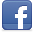 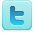 